Onsdagen den 3 februari 2016 träning 17:15 till 18:30 (75 min)Samling (5 min)Vän med bollen (10 min)VATTENStationer 3 x 10 min (30 min)
Dela tre grupper där de som vill bli målvakter delas jämt över gruppernaPyrramiden på stort mål med hårda bollar (små teknikbollar) Ställer upp två koner i målet innanför stolpen.	Level 1:	Avslut på V6 och träffa bortre konen.	Level 2:	Avslut med hoppskott över koner med ribba, träffa ring	Level 3:	Vändning från mitt6, hoppskott och träffa ring	Level 4:	Stegen, hög arm och springer av skottet, träffa ring	Level 5:	Avslut på H6, träffa bortre konen Linje inspel (miniplan)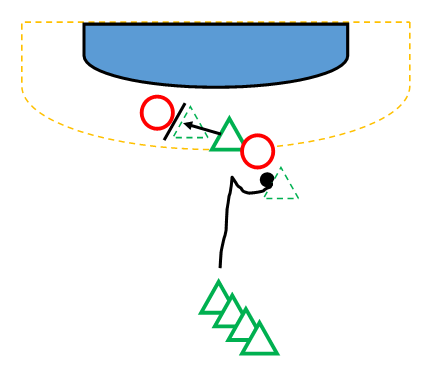 Två försvarare och en linjeEtt led på M9Linjen slår från en av försvararna och får ett inspel. Om de klarar det så prova att mitt9:an spelar in bakom ryggen.Melica håller målvaktsövning med de spelare som ville stå i målÖvriga är skyttar eller annat som hon bestämmerVATTENHandbollsspel på miniplaner (25 min) 